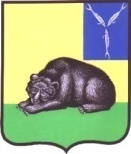 СОВЕТ МУНИЦИПАЛЬНОГО ОБРАЗОВАНИЯ ГОРОД ВОЛЬСКВОЛЬСКОГО МУНИЦИПАЛЬНОГО РАЙОНАСАРАТОВСКОЙ ОБЛАСТИР Е Ш Е Н И Е05 июня  2017 года                          № 43/3-213                           г. ВольскО внесении изменений в Устав муниципального образования город Вольск Вольского муниципального района Саратовской области           В  целях приведения Устава муниципального образования город Вольск Вольского муниципального района Саратовской области в соответствие с Федеральным Законом от 06.10.2003 года №131-ФЗ «Об общих принципах организации местного самоуправления в Российской Федерации», Федеральным законом от 03 апреля 2017 г. N 64-ФЗ «О внесении изменений в отдельные законодательные акты Российской Федерации в целях совершенствования государственной политики в области противодействия коррупции», Федеральным законом от 28 декабря 2016 г. № 494-ФЗ «О внесении изменений в отдельные законодательные акты Российской Федерации», Федеральным законом от 30 декабря 2015 г. № 446-ФЗ «О внесении изменений в статьи 2.1 и 19 Федерального закона «Об общих принципах организации законодательных (представительных) и исполнительных органов государственной власти субъектов Российской Федерации» и статью 40 Федерального закона «Об общих принципах организации местного самоуправления в Российской Федерации», руководствуясь ст. 19 Устава муниципального образования город Вольск Вольского муниципального района, Совет муниципального образования город Вольск РЕШИЛ:        1. Внести в Устав муниципального образования город Вольск Вольского муниципального района Саратовской области (в редакции решений Совета муниципального образования город Вольск № 1/7-25 от 19.12.2005 г., № 1/21-95 от 20.10.2006 г., № 1/28-141 от 20.07.2007 г., № 1/34-174 от 21 июня 2008 г., № 15/2-65 от 08 сентября 2009 г., № 25/2-133 от 29 июня 2010 г., № 34/2-198 от 4 мая 2011 г., № 42/2-231 от 11 ноября 2011 г., № 48/2-278 от 26 апреля 2012 г., № 56/2-308 от 29 октября 2012 г., № 59/2-333 от 17 января 2013 г., № 7/3-31 от 24 января 2014 г., №17/3-85 от 18 февраля 2015 г., № 30/3-147 от 06 мая 2016 г., № 33/3-163 от 05 сентября 2016 г.) следующие изменения:        1) В части 2 статьи 2 слова «администрации муниципального образования город Вольск» заменить словами «администрации Вольского муниципального района»;        2) В статье 6:      а)  в части 1 слова «граждане» заменить словами «граждане Российской Федерации»;      б) в части 2 второе предложение изложить в следующей редакции:      «В случае если местный референдум не назначен Советом муниципального образования город Вольск в установленные сроки, референдум назначается судом на основании обращения граждан, избирательных объединений, главы муниципального образования город Вольск, органов государственной власти Саратовской области, избирательной комиссии Саратовской области или прокурора.»;       в) в пункте 1 части 3 слова «граждане» заменить словами «граждане Российской Федерации»;      г) в пункте 3 части 3 слово «администрации» исключить.       3) Часть 3 статьи 7 изложить в следующей редакции:       «3.Гарантии избирательных прав граждан при проведении муниципальных выборов, порядок назначения, подготовки, проведения, установления итогов и определения результатов муниципальных выборов устанавливаются федеральным законом и принимаемым в соответствии с ним законом Саратовской области.»;       4) В части 5 статьи 9 третье предложение изложить в следующей редакции:       «Принятое по результатам рассмотрения такого проекта муниципального правового акта муниципального образования город Вольск мотивированное решение, должно быть официально в письменной форме доведено до сведения внесшей его инициативной группы граждан.»;    5) Пункт 1 части 2 статьи 10 изложить в следующей редакции:       «1) проект Устава муниципального образования город Вольск, а также проект муниципального нормативного правового акта о внесении изменений и дополнений в данный Устав, кроме случаев, когда в устав муниципального образования город Вольск вносятся изменения в форме точного воспроизведения положений Конституции Российской Федерации, федеральных законов, конституции (устава) или законов Саратовской области в целях приведения данного устава в соответствие с этими нормативными правовыми актами.»;       6) В статье 18       а) часть 1 изложить в следующей редакции:       «1.Представительный орган муниципального образования город Вольск - Совет муниципального образования город Вольск состоит из 20 депутатов, избираемых населением муниципального образования город Вольск на муниципальных выборах на основе всеобщего, равного и прямого избирательного права при тайном голосовании сроком на 5 лет.»;      б) в части 5 второе предложение изложить в следующей редакции:       «Первое заседание Совета муниципального образования город Вольск открывает и ведет (до избрания главы муниципального образования город Вольск) старейший по возрасту депутат соответствующего созыва или председатель избирательной комиссии муниципального образования город Вольск.»;       7) Пункт 15 части 2 статьи 19 изложить в следующей редакции:       «15) заслушивание ежегодных отчётов главы муниципального образования город Вольск, главы Вольского муниципального района в рамках осуществляемых им полномочий и иных подведомственных главе муниципального образования город Вольск органов местного самоуправления, в том числе о решении вопросов, поставленных Советом муниципального образования город Вольск.»;       8) В статье 20:       а) в части 1 в первом предложении слова «также прекращаются» заменить словами «могут быть прекращены»;       б) в части 1 во втором предложении слова «могут быть также прекращены» заменить словами « также прекращаются»;        в) в части 1 абзац 7 исключить;        г) часть 1 дополнить пунктами 6 и 7 следующего содержания:     «6) нарушения срока издания муниципального правового акта, необходимого для реализации решения, принятого путем прямого волеизъявления населения;      7) в иных случаях, установленных Федеральным законом от 06.10.2003 года № 131-ФЗ «Об общих принципах организации местного самоуправления в Российской Федерации» и иными федеральными законами.»;       9) В статье 21:       а) в части 3 абзацы 2 и 3 изложить в следующей редакции: «Осуществляющий свои полномочия на постоянной основе депутат не вправе:– заниматься предпринимательской деятельностью лично или через доверенных лиц, участвовать в управлении коммерческой организацией или в управлении некоммерческой организацией (за исключением участия в управлении совета муниципальных образований Саратовской области, иных объединений муниципальных образований, политической партией, участия в съезде (конференции) или общем собрании иной общественной организации, жилищного, жилищно-строительного, гаражного кооперативов, садоводческого, огороднического, дачного потребительских кооперативов, товарищества собственников недвижимости), кроме случаев, предусмотренных федеральными законами, и случаев, если участие в управлении организацией осуществляется в соответствии с законодательством Российской Федерации от имени органа местного самоуправления муниципального образования город Вольск.»;б) дополнить частями 10,11,12 следующего содержания: «10. Проверка достоверности и полноты сведений о доходах, расходах, об имуществе и обязательствах имущественного характера, представляемых в соответствии с законодательством Российской Федерации о противодействии коррупции депутатом, членом выборного органа местного самоуправления, выборным должностным лицом местного самоуправления, проводится по решению высшего должностного лица Саратовской области (руководителя высшего исполнительного органа государственной власти Саратовской области) в порядке, установленном законом Саратовской области.       11. При выявлении в результате проверки, проведенной в соответствии с частью 10 настоящей статьи, фактов несоблюдения ограничений, запретов, неисполнения обязанностей, которые установлены Федеральным законом от 25 декабря 2008 года N 273-ФЗ "О противодействии коррупции", Федеральным законом от 3 декабря 2012 года N 230-ФЗ "О контроле за соответствием расходов лиц, замещающих государственные должности, и иных лиц их доходам", Федеральным законом от 7 мая 2013 года N 79-ФЗ "О запрете отдельным категориям лиц открывать и иметь счета (вклады), хранить наличные денежные средства и ценности в иностранных банках, расположенных за пределами территории Российской Федерации, владеть и (или) пользоваться иностранными финансовыми инструментами", высшее должностное лицо Саратовской области (руководитель высшего исполнительного органа государственной власти Саратовской области) обращается с заявлением о досрочном прекращении полномочий депутата, члена выборного органа местного самоуправления, выборного должностного лица местного самоуправления в орган местного самоуправления муниципального образования город Вольск, уполномоченный принимать соответствующее решение, или в суд. 12. Сведения о доходах, расходах, об имуществе и обязательствах имущественного характера, представленные лицами, замещающими муниципальные должности в органах местного самоуправления муниципального образования город Вольск, размещаются на официальных сайтах органов местного самоуправления в информационно-телекоммуникационной сети "Интернет" и (или) предоставляются для опубликования средствам массовой информации в порядке, определяемом муниципальными правовыми актами.»;      10) В пункте 3 статьи 24 слова «администрации муниципального образования город Вольск» заменить словами  «администрации Вольского муниципального района»;      11) Дополнить статьей 24.1. следующего содержания: «Статья 24.1. Гарантии осуществления полномочий депутата Совета муниципального образования город Вольск, члена выборного органа местного самоуправления муниципального образования город Вольск, выборного должностного лица местного самоуправления муниципального образования город Вольск, осуществляющих свои полномочия на постоянной основе.  Депутатам  Совета муниципального образования город Вольск, членам выборного органа местного самоуправления муниципального образования город Вольск, выборным должностным лицам местного самоуправления муниципального образования город Вольск, осуществляющим свои полномочия на постоянной основе,   предоставляются  гарантии  осуществления полномочий (рабочее место, оборудованное мебелью, средствами связи и другой организационной техникой, использование служебного транспорта в соответствии с актами о нормировании закупок, ежемесячное денежное вознаграждение, ежегодный оплачиваемый отпуск, компенсационные выплаты, связанные с осуществлением полномочий, материальная помощь, участие в коллективном договоре, заключенным  в соответствии с нормами Трудового кодекса Российской Федерации). Порядок предоставления  таких   гарантий, их объём (включая размер причитающихся выплат, продолжительность отпуска) устанавливаются решением Совета муниципального образования город Вольск.   Депутаты Совета муниципального образования город Вольск, члены выборного органа местного самоуправления муниципального образования город Вольск, выборные должностные лица местного самоуправления муниципального образования город Вольск, в связи с прекращением полномочий (в том числе досрочно) имеют право на ежемесячную доплату к пенсии, назначаемую  в порядке и в сумме, установленной решением Совета муниципального образования город Вольск. Такие гарантии, предусматривающие расходование средств бюджета муниципального образования город Вольск, устанавливаются только в отношении лиц, осуществлявших полномочия депутата Совета муниципального образования город Вольск, члена выборного органа местного самоуправления муниципального образования город Вольск, выборного должностного лица местного самоуправления муниципального образования город Вольск на постоянной основе и в этот период достигших пенсионного возраста или потерявших трудоспособность, и не применяются в случае прекращения полномочий указанных лиц по основаниям, предусмотренным абзацем 7 части 16 статьи 35, пунктами 2.1, 3, 6 - 9 части 6, частью 6.1 статьи 36, частью 7.1, пунктами 5-8 части 10,частью 10.1 статьи 40, частями 1 и 2 статьи 73 Федерального закона от 06 октября 2003 года №131-ФЗ «Об общих принципах организации местного самоуправления в Российской Федерации».»;  12) Статью 26 дополнить абзацем следующего содержания: «В случае обращения высшего должностного лица Саратовской области (руководителя высшего исполнительного органа государственной власти Саратовской области) с заявлением о досрочном прекращении полномочий депутата Совета муниципального образования город Вольск днем появления основания для досрочного прекращения полномочий является день поступления в Совет муниципального образования город Вольск данного заявления.»;    13) В части 2 статьи 28 слова «с правом решающего голоса» исключить;         14) В статье 29:         а) часть 2 изложить в следующей редакции:         «2. Глава муниципального образования город Вольск, в случае работы на постоянной основе, не вправе:         –  заниматься предпринимательской деятельностью лично или через доверенных лиц, участвовать в управлении коммерческой организацией или в управлении некоммерческой организацией (за исключением участия в управлении совета муниципальных образований Саратовской области, иных объединений муниципальных образований, политической партией, участия в съезде (конференции) или общем собрании иной общественной организации, жилищного, жилищно-строительного, гаражного кооперативов, садоводческого, огороднического, дачного потребительских кооперативов, товарищества собственников недвижимости), кроме случаев, предусмотренных федеральными законами, и случаев, если участие в управлении организацией осуществляется в соответствии с законодательством Российской Федерации от имени органа местного самоуправления;          – заниматься иной оплачиваемой деятельностью, за исключением преподавательской, научной и иной творческой деятельности. При этом преподавательская, научная и иная творческая деятельность не может финансироваться исключительно за счет средств иностранных государств, международных и иностранных организаций, иностранных граждан и лиц без гражданства, если иное не предусмотрено международным договором Российской Федерации или законодательством Российской Федерации;           – входить в состав органов управления, попечительских или наблюдательных советов, иных органов иностранных некоммерческих неправительственных организаций и действующих на территории Российской Федерации их структурных подразделений, если иное не предусмотрено международным договором Российской Федерации или законодательством Российской Федерации.»;         б) часть 2.1. изложить в следующей редакции: «2.1. Глава муниципального образования  город Вольск должен соблюдать ограничения, запреты, исполнять обязанности, которые установлены Федеральным законом от 25 декабря 2008 года N 273-ФЗ "О противодействии коррупции", Федеральным законом от 3 декабря 2012 года N 230-ФЗ "О контроле за соответствием расходов лиц, замещающих государственные должности, и иных лиц их доходам", Федеральным законом от 7 мая 2013 года N 79-ФЗ "О запрете отдельным категориям лиц открывать и иметь счета (вклады), хранить наличные денежные средства и ценности в иностранных банках, расположенных за пределами территории Российской Федерации, владеть и (или) пользоваться иностранными финансовыми инструментами".»;15) Часть 3 статьи 30 изложить в следующей редакции:«3. Заместитель главы муниципального образования город Вольск - секретарь Совета  в случае работы на постоянной основе, не вправе:            –  заниматься предпринимательской деятельностью лично или через доверенных лиц, участвовать в управлении коммерческой организацией или в управлении некоммерческой организацией (за исключением участия в управлении совета муниципальных образований Саратовской области, иных объединений муниципальных образований, политической партией, участия в съезде (конференции) или общем собрании иной общественной организации, жилищного, жилищно-строительного, гаражного кооперативов, садоводческого, огороднического, дачного потребительских кооперативов, товарищества собственников недвижимости), кроме случаев, предусмотренных федеральными законами,  и случаев, если участие в управлении организацией осуществляется в соответствии с законодательством Российской Федерации от имени органа местного самоуправления;          – заниматься иной оплачиваемой деятельностью за исключением преподавательской, научной и иной творческой деятельности. При этом преподавательская, научная и иная творческая деятельность не может финансироваться исключительно за счет средств иностранных государств, международных и иностранных организаций, иностранных граждан и лиц без гражданства, если иное не предусмотрено международным договором Российской Федерации или законодательством Российской Федерации;  – входить в состав органов управления, попечительских или наблюдательных советов, иных органов иностранных некоммерческих неправительственных организаций и действующих на территории Российской Федерации их структурных подразделений, если иное не предусмотрено международным договором Российской Федерации или законодательством Российской Федерации. Полномочия заместителя главы муниципального образования город Вольск-Секретаря Совета прекращаются в порядке и по основаниям, предусмотренным Трудовым кодексом Российской Федерации и настоящим Уставом.»;       16) Часть 2 статьи 31 изложить в следующей редакции:         «2.В случае досрочного прекращения полномочий главы муниципального образования город Вольск либо применения к нему по решению суда мер процессуального принуждения в виде заключения под стражу или временного отстранения от должности его полномочия временно исполняет Заместитель главы муниципального образования город Вольск - Секретарь Совета.»;        17) В статье 33 части 2 и 3 признать утратившими силу;        18) В части 3 статьи 34 слова «главе администрации Вольского муниципального района» заменить словами «главе Вольского муниципального района»;       19) В части 5 статьи 37 слова «глава администрации Вольского муниципального района» заменить словами «глава Вольского муниципального района»;         20) В статье 38:        а) в части 1 слова «главы администрации Вольского муниципального района» заменить словами «главы Вольского муниципального района»;        б) в части 2 второе предложение изложить в следующей редакции:        «Не требуется официальное опубликование (обнародование) порядка учета предложений по проекту муниципального правового акта о внесении изменений и дополнений в Устав муниципального образования город Вольск, а также порядка участия граждан в его обсуждении в случае, когда в устав муниципального образования город Вольск вносятся изменения в форме точного воспроизведения положений Конституции Российской Федерации, федеральных законов, конституции (устава) или законов Саратовской области в целях приведения данного устава в соответствие с этими нормативными правовыми актами.»;         21) В части 3 статьи 39 слова «главы администрации Вольского муниципального района» заменить словами «главы Вольского муниципального района»;        22) Часть 3 статьи 40 изложить в следующей редакции:          «3.Решения Совета муниципального образования город Вольск предусматривающие установление, изменение и отмену местных налогов и сборов, осуществление расходов из средств местного бюджета, могут быть внесены на рассмотрение Советом муниципального образования город Вольск по инициативе главы Вольского муниципального района или при наличии заключения главы Вольского муниципального района до 1 ноября текущего года.»;         23) В части 4 статьи 49 слова «глава администрации Вольского муниципального района» заменить словами «глава Вольского муниципального района»;         24) В статье 63:          а) в части 2 слова «глава администрации Вольского муниципального района» заменить словами «глава Вольского муниципального района».б) дополнить частью 4 следующего содержания: «4.Глава муниципального образования город Вольск или глава Вольского муниципального района, в отношении которых высшим должностным лицом Саратовской области (руководителем высшего исполнительного органа государственной власти Саратовской области) был издан правовой акт об отрешении от должности, вправе обжаловать данный правовой акт в судебном порядке в течение 10 дней со дня его официального опубликования.»;         25)  В статье 63.1.          а) в части 2:– в пункте 1 после слов «Федерального закона» дополнить словами «от 06.10.2003 г. № 131-ФЗ «Об общих принципах организации местного самоуправления в Российской Федерации»»;– пункт 4 изложить в следующей редакции:«4) несоблюдение ограничений, запретов, неисполнение обязанностей, которые установлены Федеральным законом от 25 декабря 2008 года N 273-ФЗ "О противодействии коррупции", Федеральным законом от 3 декабря 2012 года N 230-ФЗ "О контроле за соответствием расходов лиц, замещающих государственные должности, и иных лиц их доходам", Федеральным законом от 7 мая 2013 года N 79-ФЗ "О запрете отдельным категориям лиц открывать и иметь счета (вклады), хранить наличные денежные средства и ценности в иностранных банках, расположенных за пределами территории Российской Федерации, владеть и (или) пользоваться иностранными финансовыми инструментами.»;       б) в части 5 после слов «Федерального закона» дополнить словами «от 06.10.2003 г. № 131-ФЗ «Об общих принципах организации местного самоуправления в Российской Федерации»»;        в) в части 10 слова «с правом решающего голоса» исключить;        г) в части 11 слова «с правом решающего голоса» исключить;        2. Контроль за исполнением настоящего решения возложить на Главу муниципального образования город Вольск.        3. Решение подлежит официальному опубликованию после его государственной регистрации, и вступает в силу после официального опубликования.И.о.Главымуниципального образованиягород Вольск                                                                                И.Г.Долотова